TENDER FILE / TERMS OF REFERENCE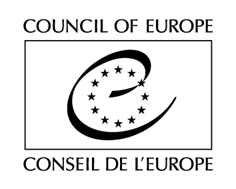 (Competitive bidding procedure / Framework Contract)Purchase of consultancy services in the field of media and freedom of expression - Georgia(tender for consultants with local expertise)Contract N° SMIP-GE.04.08.2021-1The Council of Europe is currently implementing the cooperation project “Strengthening Freedom of Media, Internet Governance and Personal Data Protection in Georgia” SMIP-GE. The Project aims to strengthen freedom of media in Georgia through addressing following priorities: Promoting professionalism and respect for ethical rules among journalists;Increasing capacity of media regulatory and self-regulatory bodies;Raising awareness about international standards in the field of access to public information;Supporting major stakeholders to enhance protection of journalists;  Supporting inclusive and informed decision-making in the legislative processes in the field of audio-visual services.In that context, it is looking for Provider(s) for the provision of consultancy services in the field of media to be requested by the Council on an as needed basis.TENDER RULESThis tender procedure is a competitive bidding procedure. In accordance with Rule 1395 of the Secretary General of the Council of Europe on the procurement procedures of the Council of Europe, the Organisation shall invite to tender at least three potential providers for any purchase between €2,000 (or €5,000 for intellectual services) and €55,000 tax exclusive.This specific tender procedure aims at concluding a framework contract for the provision of deliverables described in the Act of Engagement (See attached). A tender is considered valid for 120 calendar days as from the closing date for submission. The selection of tenderers will be made in the light of the criteria indicated below. All tenderers will be informed in writing of the outcome of the procedure.The tenderer must be either a natural person, a legal person or consortia of legal and/or natural persons.Tenders shall be submitted by email only (with attachments) to the email address indicated in the table below, with the following reference in subject: Tender – consultancy in the field of media. Tenders addressed to another email address will be rejected.The general information and contact details for this procedure are indicated on this page. You are invited to use the CoE Contact details indicated below for any question you may have. All questions shall be submitted at least 5 (five) working days before the deadline for submission of the tenders and shall be exclusively addressed to the email address indicated below with the following reference in subject: Questions – consultancy in the field of mediaEXPECTED DELIVERABLESBackground of the ProjectThe Council of Europe is currently implementing the cooperation project “Strengthening Freedom of Media, Internet Governance and Personal Data Protection in Georgia” SMIP-GE. The Project aims to strengthen freedom of media in Georgia through addressing following priorities: Promoting professionalism and respect for ethical rules among journalists;Increasing capacity of media regulatory and self-regulatory bodies;Raising awareness about international standards in the field of access to public information;Supporting major stakeholders to enhance protection of journalists;  Supporting inclusive and informed decision-making in the legislative processes in the field of audio-visual services.The Council of Europe is looking for a maximum of 55 Provider(s) within 1-5 Lots (provided enough tenders meet the criteria indicated below) to support the implementation of the project with a particular expertise in the field of media and freedom of expression. This Contract is currently estimated to cover up 30 activities, to be held by 31 January 2023. This estimate is for information only and shall not constitute any sort of contractual commitment on the part of the Council of Europe. The Contract may potentially represent a higher or lower number of activities, depending on the evolving needs of the Organisation.For information purposes only, the total budget of the project amounts to 481.000 EUR Euros and the total amount of the object of present tender shall not exceed 55,000 Euros tax exclusive for the whole duration of the Framework Contract. This information does not constitute any sort of contractual commitment or obligation on the part of the Council of Europe. LotsThe present tendering procedure aims to select Provider(s) to support the implementation of the project and is divided into the following lots:Lot 1 - Safety of journalists and fight against impunity concerns the following topics but is not limited to:Georgian Law and practice concerning safety of journalists;Council of Europe standards on safety of journalists;Prevention and investigation of crimes against media actors in Georgia – approaches, methodology of law enforcement bodies; judicial proceedings regarding the cases concerning safety of journalists; physical and digital safety of journalists etc.; Lot 2 - Media regulation concerns the following topics but is not limited to:Georgian Law and practice in the field of audio-visual and online media;Policies of Georgian media regulatory and self-regulatory authorities;EU AVMS Directive and the Council of Europe standards in the sphere of audio-visual services; Regulatory and policy framework of Georgian media regulatory and self-regulatory authorities; effective models of co-regulation and self-regulation; Lot 3 - Access to public information concerns the following topics but is not limited to:Georgian law and practice in the field of access to public information;The Council of Europe Convention on Access to Official Documents (Tromso Convention) and its potential impact on access to public information landscape in Georgia;Legislative and policy initiatives in the field of access to public information in Georgia;Lot 4 – Professional journalism and ethical standards concerns the following topics but is not limited to:Various aspects of professional and ethical media coverage (for example, coverage of vulnerable groups, coverage of sensitive issues, such as extremism or conflicts, respect to privacy, plagiarism etc.);Practice of media self-regulatory authorities in Georgia;Good practice and existing challenges in terms of ethical coverage on behalf of journalists in Georgia.Lot 5 – Freedom of Expression standards concerns the following topics but is not limited to:Case-law of the European Court of Human Rights in the field of freedom of expression;Current law and practice in Georgia in the field of freedom of expression;Perspectives of effective implementation of Council of Europe freedom of expression standards in Georgia. The Council will select the abovementioned number of Provider(s) per lot, provided enough tenders meet the criteria indicated below. Tenderers are invited to indicate which lot(s) they are tendering for (see Section A of the Act of Engagement).Only those Providers whose score, following the assessment of the Award Criteria (see Section E below), is equivalent to or higher than 3 will be selected under each Lot.Scope of the Framework ContractThroughout the duration of the Framework Contract, pre-selected Providers, depending on their sphere of expertise, may be asked to provide the following deliverables within Lots 1-5:Provision of clarification and support (through analysis and/or information) to Project partner organisations, Project team as well as other consultants working for the present Project on the aspects related to the topic of the lot;Assessment of legal acts and/or policy documents (draft documents and documents already in force) and/or practice and provision of advice (in the form of an oral and/or written advice), preparation of legal opinions, comments, recommendations, reports, etc.Participation and contribution to the working group meetings, workshops, consultation meetings with national stakeholders, including through moderating/facilitating discussions and delivering presentations;Participation in and contribution to conferences, round-tables, seminars, trainings and other events, including through moderating/facilitating discussions/mentoring/training, and delivering presentations, elaborating events concepts and agendas;Developing methodologies, strategies and conducting needs assessment on specific institutional aspects related to the topic of the lot;Contributing to the development of information and guiding materials, learning courses;Other deliverables related to the topics above and as requested by the Council of Europe.Being instructed, supervised and coordinated by the designated staff members from the Council of Europe Office in Georgia and from the Council of Europe Headquarters, the pre-selected Providers may be asked to provide through the Project the advice and expertise pertaining to the various aspects of the media sphere, freedom of expression, porfessional journalism and access to information in Georgia.The above list is not considered exhaustive. The Council reserves the right to request deliverables not explicitly mentioned in the above list of expected services, but related to the field of expertise object of the present Framework Contract for the lot concerned.In terms of quality requirements, the pre-selected Service Providers must ensure, inter alia, that:The services are provided to the highest professional/academic standard;Any specific instructions given by the Council – whenever this is the case – are followed.If contracted by the Council of Europe, the deliverables shall be provided personally by the persons identified in the offer of the Provider whose CVs have been presented to the Council of Europe (See section E. below), in accordance with the terms as provided in the present Tender File and Act of EngagementIn addition to the orders requested on an as needed basis, the Provider shall keep regular communication with the Council to ensure continuing exchange of information relevant to the project implementation. This involves, among others, to inform the Council as soon as it becomes aware, during the execution of the Contract, of any initiatives and/or adopted laws and regulations, policies, strategies or action plans or any other development related to the object of the Contract (see more on general obligations of the Provider in Article 3.1.2 of the Legal Conditions in the Act of Engagement).Unless otherwise agreed with the Council, written documents produced by the Provider shall be in English (see more on requirements for written documents in Articles 3.2.2 and 3.2.3 of the Legal Conditions in the Act of Engagement).FEESTenderers are invited to indicate their fees, by completing and sending the table of fees, as attached in Section A to the Act of Engagement. The Council will indicate on each Order Form (see Section D below) the global fee corresponding to each deliverable, calculated on the basis of the unit fees, as agreed by this Contract.HOW WILL THIS FRAMEWORK CONTRACT WORK? (Ordering PROCEDURE)Once the selection procedure is completed, you will be informed accordingly. Deliverables will then be delivered on the basis of Order Forms submitted by the Council to the selected Provider (s), by post or electronically, on an as needed basis (there is therefore no obligation to order on the part of the Council).PoolingFor each Order, the Council will choose from the pool of pre-selected tenderers for the relevant lot the Provider who demonstrably offers best value for money for its requirement when assessed – for the Order concerned – against the criteria of:  quality (including as appropriate: capability, expertise, past performance, availability of resources and proposed methods of undertaking the work);availability (including, without limitation, capacity to meet required deadlines and, where relevant, geographical location); andprice.Each time an Order Form is sent, the selected Provider undertakes to take all the necessary measures to send it signed to the Council within 2 (two) working days after its reception. If a Provider is unable to take an Order or if no reply is given on his behalf within that deadline, the Council may call on another Provider using the same criteria, and so on until a suitable Provider is contracted.Providers subject to VATThe Provider, if subject to VAT, shall also send, together with each signed Form, a quote (Pro Forma invoice) in line with the indications specified on each Order Form, and including:-	the Service Provider’s name and address;-	its VAT number;-	the full list of services;-	the fee per type of deliverables (in the currency indicated on the Act of Engagement, tax exclusive);-	the total amount per type of deliverables (in the currency indicated on the Act of Engagement, tax exclusive);-	the total amount (in the currency indicated on the Act of Engagement), tax exclusive, the applicable VAT rate, the amount of VAT and the amount VAT inclusive .Signature of ordersAn Order Form is considered to be legally binding when the Order, signed by the Provider, is approved by the Council, by displaying a Council’s Purchase Order number on the Order, as well as by signing and stamping the Order concerned. Copy of each approved Order Form shall be sent to the Provider, to the extent possible on the day of its signature.ASSESSMENT Exclusion criteria and absence of conflict of interests(by signing the Act of Engagement, you declare on your honour not being in any of the below situations)Tenderers shall be excluded from participating in the tender procedure if they:have been sentenced by final judgment on one or more of the following charges: participation in a criminal organisation, corruption, fraud, money laundering, terrorist financing, terrorist offences or offences linked to terrorist activities, child labour or trafficking in human beings;are in a situation of bankruptcy, liquidation, termination of activity, insolvency or arrangement with creditors or any like situation arising from a procedure of the same kind, or are subject to a procedure of the same kind;have received a judgment with res judicata force, finding an offence that affects their professional integrity or serious professional misconduct;do not comply with their obligations as regards payment of social security contributions, taxes and dues, according to the statutory provisions of their country of incorporation, establishment or residence;are an entity created to circumvent tax, social or other legal obligations (empty shell company), have ever created or are in the process of creation of such an entity;have been involved in mismanagement of the Council of Europe funds or public funds;are or appear to be in a situation of conflict of interest.Eligibility criteriaA university degree in law / political sciences / social sciences / international relations / public administration / journalism or related fields; Professional experience in one of the areas mentioned as topics of Lots 1-5 (practical experience in relevant media organisations, consulting, academic research, analytical work, expert assessments, working as trainers, contribution to the events as speakers etc.); Fluent/proficient in Georgian language.Award criteriaQuality of the offer (60%), that means relevance of the experience and level of expertise of the tenderer in the areas covered by specific Lots. Previous assignments in the framework of international cooperation projects and knowledge of English language would be regarded as an asset. Financial offer (40%). Multiple tendering is not authorised. NEGOTIATIONSThe Council reserves the right to hold negotiations with the bidders in accordance with Article 20 of Rule 1395.DOCUMENTS TO BE PROVIDEDA completed and signed copy of the Act of Engagement (See attached);A detailed CV, preferably in Europass Format, demonstrating clearly that the tenderer fulfils the eligibility criteria;Registration documents, for legal persons only;A list of drafted documents, such as expert opinions, legislation assessments, reports and other relevant materials with active links to them, where available, on the topics covered by the lot(s) selected by the tenderer and produced in the last 5 years. Act of Engagement and CV shall be submitted in English, other documents can be submitted in Georgian, failure to do so will result in the exclusion of the tender. If any of the documents listed above are missing, the Council of Europe reserves the right to reject the tender.The Council reserves the right to reject a tender if the scanned documents are of such a quality that the documents cannot be read once printed.* * *Until  (renewable tacitly) (at midnight French time)LotsMaximum number of Providers to be selectedLot 1: Safety of journalists and fight against impunity10Lot 2: Media regulation 10Lot 3: Access to public information10Lot 4: Professional journalism and ethical standards 15Lot 5: Freedom of Expression standards10